Mineola High School PTSA October 7, 2020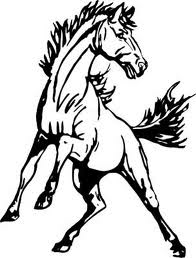    	     The MHS PTSA Board 2020/2021Kathy Escorcia - Co-President, Jennifer Amore Melendez - Co-President, Deborah DaSilva - Treasurer	
Christa Basel- VP Fundraising, Diana DeJesus - VP Membership, Cindy Lopes - VP Nominations
Cathy Carr- Recording Secretary, Zenobia Haddock- Corresponding Secretary, Miriam Shevlin- SEPTA RepPresident’s Welcome:	Welcome and motion to approve September 9th Meeting MinutesTreasurer Report: 		Update on finances: Deborah DaSilvaCommittees Membership: Updates on our membership: Diana DeJesus. Bylaws: Amendment to the bylaws.  Chairperson Robin Bischoff.Fundraising: Recap of Mums sales. Chairperson Christa Basel. Mineola Merch sale. Chairperson Diana De Jesus and Brenna Schettino. District Happenings:	 	            Faculty Rep	Music Parents			         		Booster Club			        	 	SEPTA					District Council				 	Board of EdCorrespondence    Old Business:  Picture day. Mums sale, Popcorn for the Faculty and Staff. New Business	: Bylaws will be posted for 30 days on the PTSA website to be voted on at the Nov 4th meeting. Student guessing jar. Mineola Merch. Principal MessageIMPORTANT DATES: 10/07 HS PTSA meeting 7 PM and music parent meeting 7:30 PM10/12 No School Columbus Day.10/14 PSAT for Juniors.10/20 ACT In district.10/23 Picture retake day.10/29 Announcement of Guessing Jar Winners.10/30 Announcement of Guessing Jar Winners.11/01 Daylight saving time ends.11/03 No School - Election Day.11/04 Next PTSA Meeting 7:00 pm.